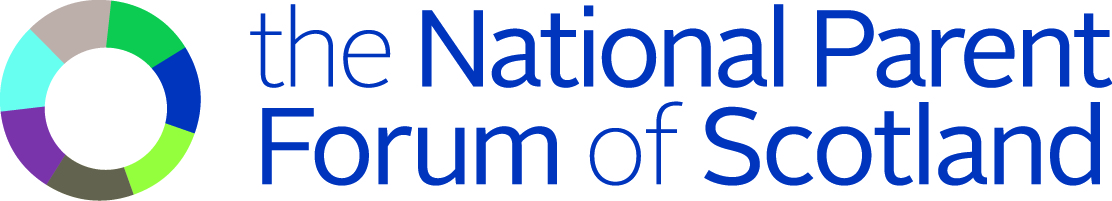 Dear Parent Council,   Ten years ago the Scottish Parliament passed a law to ensure that parents can be fully involved in their children’s schooling.   This was to help parents:  • be involved with their child’s education and learning• feel welcomed to take part in the life of the school • and to be encouraged to express their views, on their school and working together with the school.  The Scottish Government have asked the body which represents parents’ views – the National Parent Forum of Scotland – to review the Act on the government’s behalf and to make recommendations on what needs to change and how.   This review asks for your opinion on the impact, successes and shortfalls of the Scottish Schools (Parental Involvement) Act 2006.  This includes looking at how well schools involve parents in what they do, and finding ideas to develop ways to better involve parents in the life and work of their schools. It is also hoped that it will inspire everyone to look at the most effective way of helping parents support children in Scottish schools.  A ‘Call for Evidence’ is a way to ask the public what they think, gather information on what issues exist, and suggest ways of dealing with them.  It includes set questions, but can also involve people describing what their experience has been, or what their opinions are.   This call for evidence asks for your views as a parent council. It can be completed via this online survey, or paper copies can be downloaded from www.npfs.org.uk/Review and emailed or printed to be posted back.      You can contact the NPFS on 0131 313 8842 or by emailing  reviewteam@npfs.org.uk  If you would like to return a paper copy to us please send it to:   Review Team, NPFS, Rosebery House, 9 Haymarket Terrace, Edinburgh,EH12 5EZ  ISection 1 - About your Parent Council1. What stage does your parent council cover?NurseryPrimary SchoolSecondary school  2. What is the first part of your school's postcode?3. Approximately how many pupils does your school have?4. What is the gender split of your parent council?ParentsStaffCo-opted5. Are you happy for your responses to be published within the review findings?  All of the information will be treated in the strictest confidence.  It will not be possible for individuals or schools to be identified in the publication of the report.YesNo6. Does your school have a:						Yes			NoParent CouncilParent Teacher AssociationParent GroupWe acknowledge that different schools may use different names for the Parent Council, but for ease of interpretation, Parent Council will be used for the remainder of the document.7. The functions of the Parent Council are to support school management, to represent the views of all the parents of children in school, and to promote communication between parents and school.  They are also able to give the parents’ point of view to the school management, including the local  authority.  To what extent, if at all, do you feel your Parent Council:Supports the school managementA lot		A little		Not much	Not at all 	Don’t KnowHelps parents to be involved in the school communityA lot		A little		Not much	Not at all 	Don’t KnowHelps community members to be involved in the school communityA lot		A little		Not much	Not at all 	Don’t KnowRepresents all of the parents and gets their viewsA lot		A little		Not much	Not at all 	Don’t KnowGives the parents’ point of view to the local authorityA lot		A little		Not much	Not at all 	Don’t KnowPromotes communication between parents and schoolA lot		A little		Not much	Not at all 	Don’t Know8. As a parent council:Do you collectively feel respected and valued by your school leadership?A lot		A little		Not much	Not at all 	Don’t KnowDo you collectively feel respected and valued by the other parents?A lot		A little		Not much	Not at all 	Don’t KnowAre you representative of the diversity in your school?A lot		A little		Not much	Not at all 	Don’t Know9. The Head Teacher has a duty to report to the PC. Do you feel this happens in your PC meetings in  regards to:The school development planAmbitions for the schoolThe Standards and Quality report of the schoolSupporting the running of the parent councilFurther comments on how Head Teachers work with the parent council:10. If your Parent Council (PC) have been involved in the recruitment of a promoted post (Deputy or Head Teacher) did you feel :Adequately prepared for the processA Lot		A Little	Not Sure	Not Enough		No	N/AYour opinion was taken into accountA Lot		A Little	Not Sure	Not Enough		No	N/AThat Parent Council representation in the interview process was worthwhileA Lot		A Little	Not Sure	Not Enough		No	N/AThat Parent Council representation in the interview process would change the outcomeA Lot		A Little	Not Sure	Not Enough		No	N/A11. Do you feel that the Parent Council should not have been involved?Yes		No		Not Sure	N/AAdditional comments on promoted post recruitment?  Please also let us know about your experiences if you have had multiple occasions of recruitment.Thinking about Communication12. As a Parent Council how do you communicate with the parent body?Text MessageMostly				Occasionally			NeverNewsletterMostly				Occasionally			NeverSchool MagazineMostly				Occasionally			NeverParent Council eventsMostly				Occasionally			NeverOther School eventsMostly				Occasionally			NeverBag Drop LettersMostly				Occasionally			NeverOther( please specify below)Mostly				Occasionally			Never13. Do you think that your school does enough to promote parental involvement in:The different ways that you can work with your school to help with your child, and other children's learningCompletely	Somewhat	Not Enough		No 	Don’t KnowHow you can have your say about the way your school is runCompletely	Somewhat	Not Enough		No 	Don’t KnowHow you help your own children to learn skills and improve school learning.Completely	Somewhat	Not Enough		No 	Don’t Know14. Do you think that Scottish Government does enough to promote parental involvement in:The different ways that you can work with your school to help with your child, and other children's learningCompletely	Somewhat	Not Enough		No 	Don’t KnowHow you can have your say about the way your school is runCompletely	Somewhat	Not Enough		No 	Don’t KnowHow you help your own children to learn skills and improve school learning.Completely	Somewhat	Not Enough		No 	Don’t Know15. Do you think that your Local Authority does enough to promote parental involvement in:The different ways that you can work with your school to help with your child, and other children's learningCompletely	Somewhat	Not Enough		No 	Don’t KnowHow you can have your say about the way your school is runCompletely	Somewhat	Not Enough		No 	Don’t KnowHow you help your own children to learn skills and improve school learning.Completely	Somewhat	Not Enough		No 	Don’t Know16. Is your school or Parent Group good at helping parents get involved? Why is this? What do they do? What else, if anything could they do? 17. How does your school support parents to help their children learn more at home? What more, if anything, could they do to help? 18. Do you have any other comments that you would like to share about being involved with your child(ren)’s learning and your school?  This could be things that are working well, things that need improvement, or any changes that you would like to see to help you or other parents.19. Would you like Parent Councils to have more power over the running of the school - (currently they have none - they are simply there to support the work of the school and provide a link between the school and all the parents).Yes			Somewhat			Not Sure		NoNo. Of male members   No. Of female membersNumber of Female MembersMostlySomewhatNot SureNot EnoughNoMostlySomewhatNot SureNot EnoughNoMostlySomewhatNot SureNot EnoughNoMostlySomewhatNot SureNot EnoughNo